Hawaii Citizenship Project Survey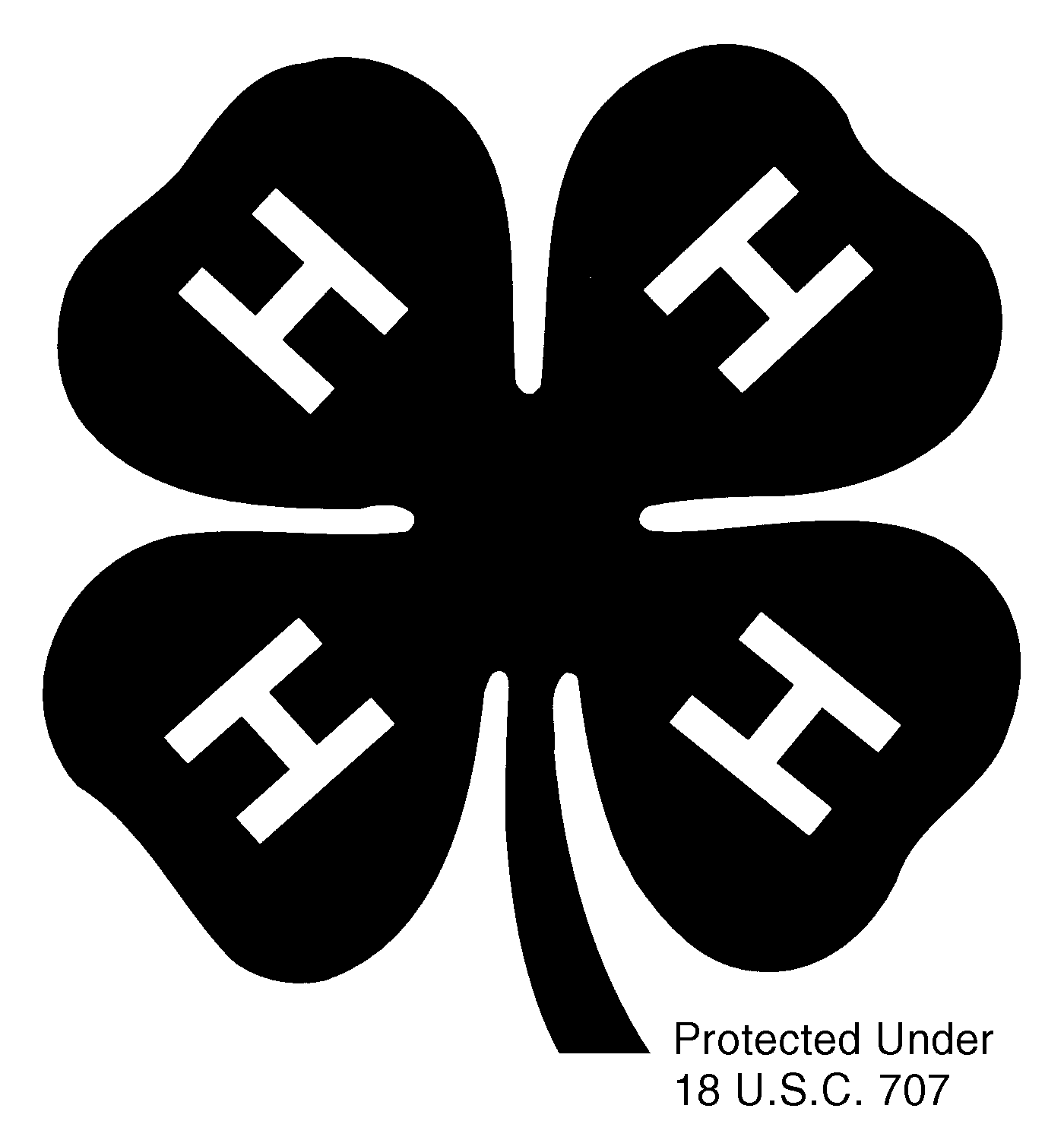 Please answer the questions about yourself and about how much you knew about or did these things before your 4-H citizenship project(s) and how much you know about or do them now.- Please answer these questions about yourself -1. How old are you?2. What grade are you in?3. Are you… (select ONE) Male                                              Female4. Are you… (select all that apply)African American/Black                                         AsianAmerican Indian/Alaskan Native                         WhiteNative Hawaiian/Other Pacific Islander              Other5. Are you… (select ONE)Hispanic or Latino                          Not Hispanic or Latino6. Where do you live? (select ONE)Farm                     Town/City (<50,000 pop.)                Suburb (<50,000 pop.)City (<50,000 pop.)              Rural (>10,000 pop.)                             7. How many years have you been participating in 4-H? (select ONE)This is my first yearThis is my second yearThree or more years8. In general, how many hours do you spend in 4-H programs/projects each week? (select ONE)One hour or less each weekBetween one and three hours each weekMore than three hours each week9. What types of 4-H programs or projects are you involved in? (select all that apply)Clubs         Camps      After-School ProgramsIn-School Programs            Special Interest Clinics/WorkshopsWeb-Based/Online Programs         Local Fairs/EventsCommunity Services Projects          OthersWorking On Projects at HomePlease answer these questions about what you’ve learned from the citizenship project:Please answer these questions about what you’ve learned from the citizenship project:Please answer these questions about what you’ve learned from the citizenship project:Please answer these questions about what you’ve learned from the citizenship project:Please answer these questions about what you’ve learned from the citizenship project:1. I can make a difference in my community through community service     Strongly             DisagreeDisagree Agree        Strongly        Agree2. I can apply knowledge in ways that solve “real-life” problems through community service     Strongly             DisagreeDisagree Agree        Strongly        Agree3. I gained skills through serving my community that will help me in the future     Strongly             DisagreeDisagree Agree        Strongly        Agree4. I plan to work on projects to better my community     Strongly             DisagreeDisagree Agree        Strongly        Agree5. I am encouraged to volunteer more     Strongly             DisagreeDisagree Agree        Strongly        Agree6. I listen to everyone’s views whether I    agree or not     Strongly             DisagreeDisagree Agree        Strongly        Agree7. I value learning about other cultures     Strongly             DisagreeDisagree Agree        Strongly        AgreeWhat have you learned through your 4-H project experience this year?